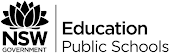 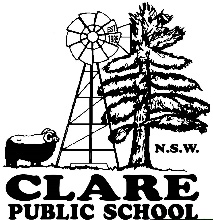                                  Permission NoteSean Choolburra performance30 August 2022Clare Public School students have been invited to attend Sean Choolburra Performance: Date:	 Monday 19th SeptemberVenue:  Balranald Central School HallTravel: Parents/Private vehicleTime:	 11:30 am (Arrive by 11:15 am and meet Mr Selby and Kara at the front gate) finishes at 1pmCost:	Nil (school will pay for lunch)At completion of event, lunch and play at Balranald Discovery CafePlease bring drinks, have recess before getting to the School.Please ensure your child brings hat, drink bottle and sunscreen.Students are to wear their school uniform.Please complete the consent form and return to the school by Friday 16th September.This school event has the approval of the Principal.Kathy BourkePrincipal------------------------------------------------------------------------------------------------------------------------------Sean Choolburra PerformanceI hereby consent to _______________________________ of year ______ participating in the Sean Choolburra Performance on Monday 19th September.My child/children will be travelling with           Myself             Other ______________________________Signed _________________________ Print Name____________________________Date __________________ Special needs of my child of which you should be aware (e.g. allergies, medication – please provide full details.Medication (please state) ________________________________________________________________Asthma                              	epilepsy                                    other (please state)Allergies (please state)______________________________________________________________    Allergy to the following medication/s: ___________________________________________________________________________Other (please state) __________________________________________________________